Приложение № 2к Административному регламенту образец заполнения                                     Уведомление об окончании строительства или реконструкции объекта индивидуального жилищного строительства или садового дома«00»        января   .Комитет территориального развития и строительства администрации городского округа «Город Калининград»(наименование уполномоченного на выдачу разрешений на строительство федерального органа исполнительной власти, органа исполнительной власти субъекта Российской Федерации, органа местного самоуправления)1. Сведения о застройщике2. Сведения о земельном участке3. Сведения об объекте капитального строительства4. Схематичное изображение построенного или реконструированного объекта капитального строительства на земельном участкеПочтовый адрес или адрес электронной почты, телефон для связи:0000000, Калининградская обл.,  г. Калининград, ул. Чекистов, д. 00, корп. 0, кв.00Уведомление о соответствии построенного или реконструированного объекта индивидуального жилищного строительства или садового дома требованиям законодательства о градостроительной деятельности либо о несоответствии построенного или реконструированного объекта индивидуального жилищного строительства или садового дома требованиям законодательства о градостроительной деятельности прошу направить следующим способом: Почтовым отправлением                                _____________________Настоящим уведомлением подтверждаю, что объект индивидуального жилищного строительства(объект индивидуального жилищного строительства или садовый дом)не предназначен для раздела на самостоятельные объекты недвижимости, а также что произведена оплата государственной пошлины за осуществление государственной регистрации прав от 25.11.2018  № 000000000_________________(реквизиты платежного документа)Настоящим уведомлением я,  Сидоров Иван Петрович_________________________,                                                                                                                      (фамилия, имя, отчество (последнее - при наличии)даю согласие на обработку персональных данных (в случае, если застройщиком является физическое лицо)     __________________                          ______________             __ И.П. Сидоров (должность в случае, если                                    (подпись)                    (расшифровка подписи)  застройщиком является        юридическое лицо)                  М.П.                   (при наличии)К настоящему уведомлению прилагается:технический план(документы,  предусмотренные частью 16 статьи 55 Градостроительного кодекса Российской Федерации «Собрание законодательства Российской Федерации», 2005,№  1,  ст.  16; 2006, № 31, ст. 3442; № 52, ст. 5498; 2008, № 20, ст. 2251; № 30, ст. 3616; 2009, № 48, ст. 5711; 2010, № 31,         ст. 4195; 2011, № 13, ст. 1688; № 27, ст. 3880; № 30, ст. 4591; № 49, ст. 7015; 2012, № 26, ст. 3446; 2014,  № 43, ст. 5799; 2015, № 29, ст. 4342, 4378; 2016, № 1, ст. 79; 2016,  №  26,  ст.  3867;  2016, № 27, ст. 4294, 4303, 4305, 4306; 2016, № 52,               ст. 7494; 2018, № 32, ст. 5133, 5134, 5135)1.1Сведения о физическом лице в случае, если застройщиком является физическое лицо:1.1.1Фамилия, имя, отчество (последнее -при наличии)Сидоров Иван Петрович1.1.2Место жительства. Калининград, ул. Судостроительная, д. 00, кв. 001.1.3Реквизиты документа, удостоверяющего личностьПаспорт серии 0000 № 000000, код подразделения 00000, выдан 13.12.2012  Отделом УФМС России по Калининградской области Московского района  г. Калининграда1.2Сведения о юридическом лице в случае, если застройщиком является юридическое лицо:1.2.1Наименование 1.2.2Место нахождения 1.2.3Государственный регистрационный номер записи о государственной регистрации юридического лица в едином государственном реестре юридических лиц, за исключением случаев, когда заявителем является иностранное юридическое лицо1.2.4Идентификационный номер налогоплательщика, за исключением случаев, когда заявителем является иностранное юридическое лицо2.1Кадастровый номер земельного участка (при наличии)39:15:000000:0002.2Адрес или описание местоположения земельного участка г. Калининград, ул.А. Ахматовой,002.3Сведения о праве застройщика на земельный участок (правоустанавливающие документы) Свидетельство о государственной регистрации права собственности от 12.03.2014          39 АБ № ХХХХХХ2.4Сведения о наличии прав иных лиц на земельный участок (при наличии таких лиц)нет2.5Сведения о виде разрешенного использования земельного участкаДля индивидуального жилищного строительства	3.1Сведения о виде разрешенного использования объекта капитального строительства (объекта индивидуального жилищного строительства или садового дома)Объект индивидуального жилищного строительства3.2Цель подачи уведомления (строительство или реконструкция)Строительство3.3Сведения о параметрах:3.3.1Количество надземных этажей2 этажа3.3.2Высота3.3.3Сведения об отступах от границ земельного участка от границы земельного участка со стороны ул. А.Ахматовой  до построенного объекта;  от границы смежного участка со стороны дворового фасада; от границы смежного земельного участка, расположенного с левой стороны; от границ смежного земельного участка, расположенного с правой стороны3.3.4Площадь застройки125 кв.м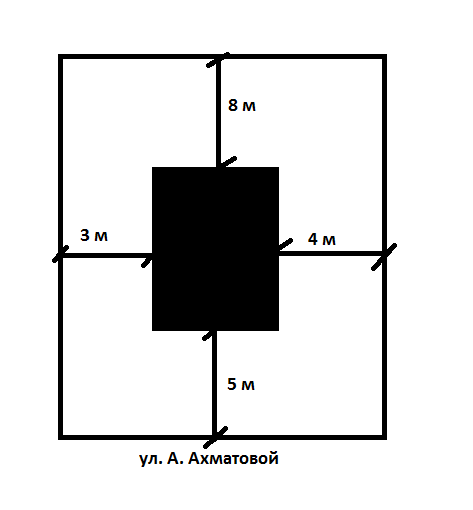 